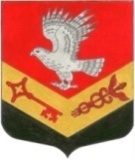 МУНИЦИПАЛЬНОЕ ОБРАЗОВАНИЕ
«ЗАНЕВСКОЕ ГОРОДСКОЕ ПОСЕЛЕНИЕ»
ВСЕВОЛОЖСКОГО МУНИЦИПАЛЬНОГО РАЙОНА
ЛЕНИНГРАДСКОЙ ОБЛАСТИСОВЕТ ДЕПУТАТОВ ЧЕТВЕРТОГО СОЗЫВАРЕШЕНИЕ 25.11.2021 года										№ 76 гп. Янино-1О внесении изменений в решение совета депутатов МО «Заневское городское поселение» от 22.12.2020 № 91 «Об утверждении Положения о бюджетном процессе в МО «Заневское городское поселение»В соответствии с Федеральными законами от 01.07.2021 № 251-ФЗ «О внесении изменений в Бюджетный кодекс Российской Федерации», от 01.07.2021 № 244-ФЗ «О внесении изменений в Бюджетный кодекс Российской Федерации и о приостановлении действия пункта 4 статьи 242.17 Бюджетного кодекса Российской Федерации», от 06.10.2003 №131-Ф3 «Об общих принципах организации местного самоуправления в Российской Федерации», Уставом муниципального образования «Заневское городское поселение» Всеволожского муниципального района Ленинградской области совет депутатов принялРЕШЕНИЕ:Внести в Положение о бюджетном процессе в муниципальном образовании «Заневское городское поселение» Всеволожского муниципального района Ленинградской области, утвержденное решением совета депутатов МО «Заневское городское поселение» от 22.12.2020 № 91 (далее – Положение) следующие изменения:Абзац 6 пункта 7.1 статьи 7 Положения изложить в новой редакции:«представляет для включения в перечень источников доходов Российской Федерации и реестр источников доходов бюджета сведения о закрепленных за ним источниках доходов;»Статью 7 дополнить пунктами 7.3.1 и 7.3.2 следующего содержания:«7.3.1. Закрепление за органами местного самоуправления, органами местной администрации, иными организациями бюджетных полномочий главного администратора доходов бюджета производится с учетом выполняемых ими полномочий по исполнению государственных функций в соответствии с общими требованиями, установленными Правительством Российской Федерации.7.3.2. Перечень главных администраторов доходов местного бюджета утверждается местной администрацией в соответствии с общими требованиями, установленными Правительством Российской Федерации.Перечень главных администраторов доходов бюджета должен содержать наименования органов (организаций), осуществляющих бюджетные полномочия главных администраторов доходов бюджета, и закрепляемые за ними виды (подвиды) доходов бюджета.»Статью 8 дополнить пунктами 8.3 и 8.4 следующего содержания:«8.3. Закрепление за органами местного самоуправления, органами местной администрации, иными организациями бюджетных полномочий главного администратора источников финансирования дефицита бюджета производится с учетом выполняемых ими полномочий по осуществлению операций с источниками финансирования дефицита бюджета в соответствии с общими требованиями, установленными Правительством Российской Федерации.Перечень главных администраторов источников финансирования дефицита местного бюджета утверждается местной администрацией в соответствии с общими требованиями, установленными Правительством Российской Федерации.Перечень главных администраторов источников финансирования дефицита бюджета должен содержать наименования органов (организаций), осуществляющих бюджетные полномочия главных администраторов источников финансирования дефицита бюджета, и закрепляемые за ними источники финансирования дефицита бюджета.»В пункте 20.2 статьи 20: Абзац второй дополнить словами «в случаях, предусмотренных статьей 160.1 Бюджетного Кодекса Российской Федерации». Абзац третий дополнить словами «в случаях, предусмотренных статьей 160.2 Бюджетного Кодекса Российской Федерации».Настоящее решение вступает в силу после его официального опубликования в газете «Заневский вестник» и применяются к правоотношениям, возникающим при составлении и исполнении бюджета, начиная с бюджета на 2022 год и на плановый период 2023 и 2024 годов.Контроль над исполнением решения возложить на постоянно действующую комиссию по экономической политике, бюджету, налогам и инвестициям.Глава муниципального образования			